M a t e r i á lpro zasedání Zastupitelstva města Prostějova, konaného dne  27. 8. 2018Název materiálu:	Rozpočtové opatření kapitoly 60 – rozvoj a investice                                        ZŠ a MŠ J. Železného – zvýšení kapacityPředkládá:		Rada města Prostějova			Ing. Zdeněk Fišer, 1. náměstek primátorky, v. r.   Návrh usnesení:Zastupitelstvo města Prostějova s c h v a l u j e rozpočtové opatření, kterým se	- zvyšuje rozpočet výdajů- snižuje stav rezerv městaDůvodová zpráva:Předkládané rozpočtové opatření má vliv na rozpočet města.Dojde ke snížení Fondu rezerv a rozvoje o částku 800.000,-- Kč.Prostředky na krytí rozpočtového opatření lze alternativně čerpat i z rezervy rady města:Kapitola 0000000070, ODPA 6409, Položka 5901, Organizace 0700000707100.Na základě usnesení č. 17253 Zastupitelstva města Prostějova, kdy byl schválen rozpočet města Prostějova na rok 2018, připravuje Odbor rozvoje a investic (dále jen ORI) investiční akci „ZŠ a MŠ J. Železného – zvýšení kapacity“.Na tuto akci je schválena dotace z IROP (ITI) ve výši 15.300.000,-- Kč.Jedná se o vybudování třetího nadzemního podlaží nad stávajícím dvoupodlažním objektem pavilonu školy. V novém podlaží bude přednáškový sál, tři odborné učebny, čtyři kabinety a sociální zařízení. Součástí stavebního díla je dodávka a montáž osobního výtahu, který umožní bezbariérový přístup pavilonu. V průběhu stavebních prací byly objeveny další nedostatky projektové dokumentace, které budou v souladu se smlouvou o dílo reklamovány zpracovateli projektové dokumentace (dále jen PD).Z důvodu těchto nedostatků PD (požární bezpečnost, prostupy nosnými stavebními konstrukcemi, rozvody potrubí v objektu, bezpečnostní prvky – zábradlí, lze očekávat navýšení ceny stavebních prací o cca 800 tis. Kč.Vzhledem k potřebě ukončit stavební dílo do zahájení školního roku, je nutné uvolnit tyto finanční prostředky bezodkladně.Rada města Prostějova dne 31. 7. 2018 doporučila Zastupitelstvu města Prostějova usnesením č. 8692 schválit výše uvedené rozpočtové opatření.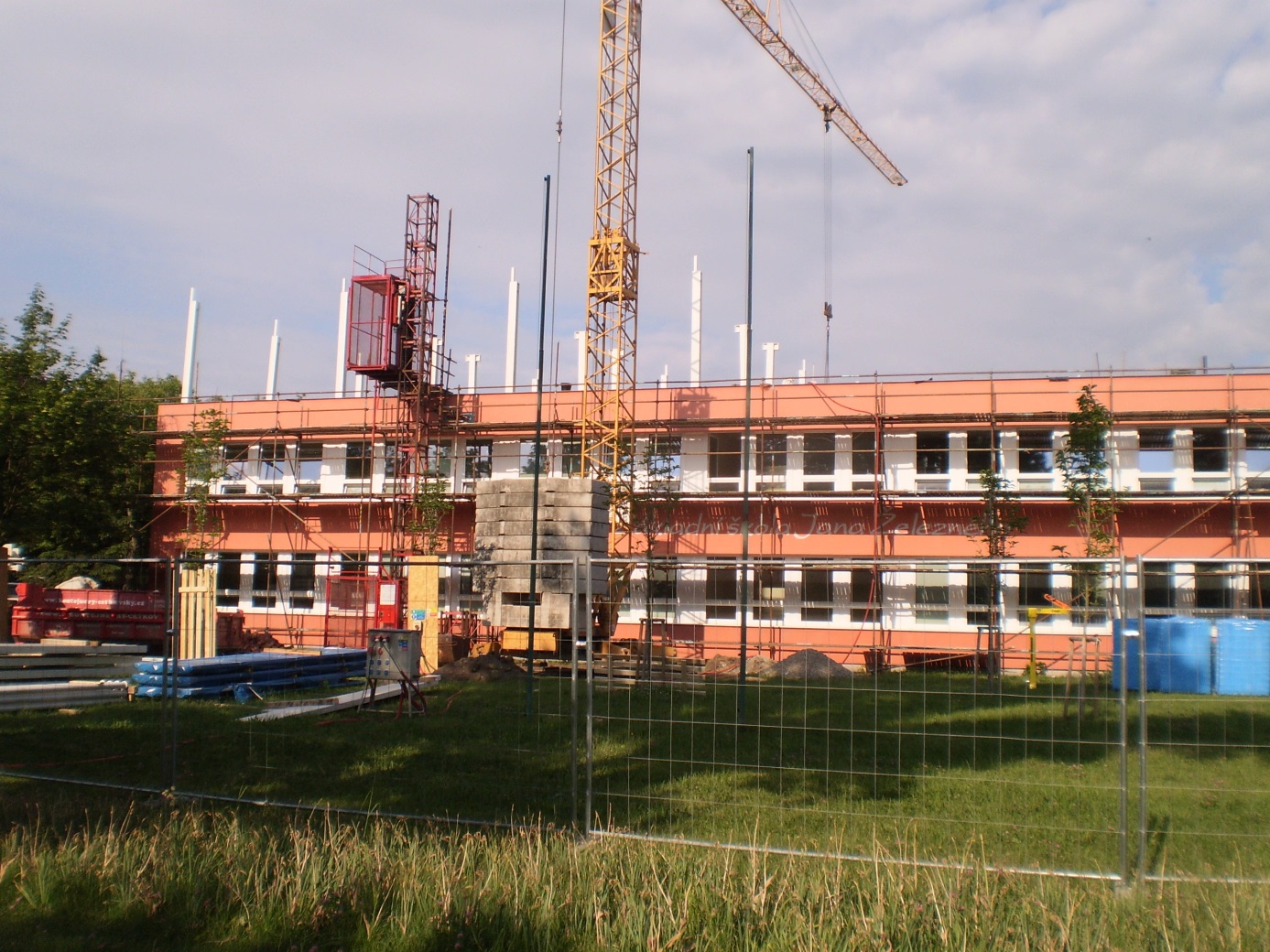 KapitolaODPAPolZPUZOrganizaceO hodnotu v Kč00603113612110600512000000800 000Zvýšení položky 6121 – budovy, haly, stavby ZŠ a MŠ J. Železného – zvýšení kapacityZvýšení položky 6121 – budovy, haly, stavby ZŠ a MŠ J. Železného – zvýšení kapacityZvýšení položky 6121 – budovy, haly, stavby ZŠ a MŠ J. Železného – zvýšení kapacityZvýšení položky 6121 – budovy, haly, stavby ZŠ a MŠ J. Železného – zvýšení kapacityZvýšení položky 6121 – budovy, haly, stavby ZŠ a MŠ J. Železného – zvýšení kapacityZvýšení položky 6121 – budovy, haly, stavby ZŠ a MŠ J. Železného – zvýšení kapacityZvýšení položky 6121 – budovy, haly, stavby ZŠ a MŠ J. Železného – zvýšení kapacityKapitolaODPAPolZPUZOrganizaceO hodnotu v Kč0070811510700000000000800 000Snížení pol. 8115 -  rezerva FRRSnížení pol. 8115 -  rezerva FRRSnížení pol. 8115 -  rezerva FRRSnížení pol. 8115 -  rezerva FRRSnížení pol. 8115 -  rezerva FRRSnížení pol. 8115 -  rezerva FRRSnížení pol. 8115 -  rezerva FRRPříloha:fotodokumentaceV Prostějově: 14. 8. 2018Zpracovala:Drahomíra Zhánělová, v. r. Za správnost:Ing. Petr Brückner, vedoucí odd. realizace Odboru rozvoje a investic, v. r.